9th January 2018Dear Parents Welcome back, we hope that you all had a fantastic Christmas holiday. This term we will be investigating Space for our topic. If you have any information or pictures about space that you are happy to share with the class please send them in. We are hoping to go on a school trip to a planetarium later in the term. A letter giving further details will be sent out nearer the time. We would encourage the children to have their PE kits in school at all times. Our PE days are Monday and Tuesday and children should ensure they have the correct Widewell kit (including jogging bottoms or leggings for cold weather). Maths homework and spellings will be sent home every Friday for a test the following Friday. The results of these tests will be recorded in your child’s homework card. Please sign their reading records and homework cards each week to validate any reading and work that has been done. We have had a wonderful start to year 5 and every child in the class an excellent attitude to learning and we are very proud of the behaviour standards that they are showing. If you have any queries or concerns please call into school, write a note or leave a message with reception. Keep checking our class webpage (on the school website) for information, news and photographs throughout the term.The Year 5 Team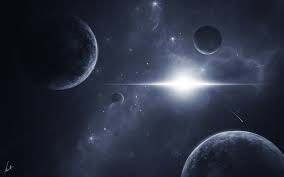 